Marketing PlanMarketing our product Our product is a compost. Company Name : FOWE (Food and organic waste Exchange ) -Create compost centres in town- people (citizens or farmers)  bring organic waste to these centres (they collect points)- the compost is used by local farmers for free- farmers and people exchange waste with organic products (using collected points) Sales TechniquesOur customers are all the people who produce the  organic wastes that we collect .Citizens who bring us organic wastes, will be given  our point card thanks to which they can receive a discount on biological products. Among these citizens there are  farmers who use the compost we make to cultivate bio food. So, essentially there is a direct relation between those people who collect organic wastes and our company marketing section.  MarketingWe will inform people through BLOG: Our school created one which has the purpose to spread information  FACEBOOK: We will create a Facebook  page about FOWEYOUTUBE: Our idea is to insert advertisements before the video startsINSTAGRAM: We will make new hashtags (#FOWE #organicwaste #instacompost)LOGO:  a particular sign  of our products will be shown  in vegan restaurants’ menus. The product (compost) is presented in biological packaging made of bonded amino acids or of cellulose (organic compound and biopolymer)  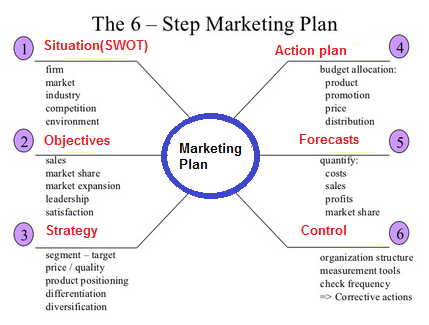 